Zápis ze schůzky výboru SDH Údavy ze dne 3.8.2020Přítomni: O. Milt, B. Němec, I. Malínská, D. Malínský, M. Rothanzl, M. Joska, A. NěmcováRevizor: P. PeldaHosté: J. Říha, V. RothanzlováSrpnové soustředění hasičů 14. – 16.8. v penzionu Tvrz u Pelhřimova zůstává zachováno, odjezd 14.8. v 10.00 od zbrojnice. Seznam účastníků: Rothanzlovi, Miltovi, Peldovi, Joskovi, Pilařovi, Bačkovští, Pátkovi, Malínští, ŘíhaHospodaření sboru – kvůli pandemii došlo k výpadku příjmů, v srpnu se ruší pobočka ČS ve Ždírci, Milt a Malínská zajistí přechod k bance Creditas a založí tam účet – prodiskutovány podmínky, výbor odsouhlasilAkce – programu zůstává rodinný turnaj v nohejbalu 29.8.2020, organizace se ujmou P. Pelda aj. Říha. Rozděleny úkoly – občerstvení apod.Brigády – během prázdnin vymalujeme prostor chodby a WC, Němec zajistí materiál a poté svoláme brigáduPožární nádrž – oprava je v plánu na srpenSDH Dřevíkov - konání memoriálu L. Drápalíka v září bude, účast nás nejistá pro čerpání dovolených a jiných akcí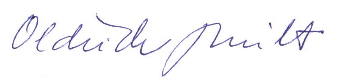 V Údavech 2.8.2020                                                     zapsal Oldřich Milt                                                                                      starosta SDH Údavy